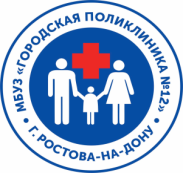 Маршрутизация для пациентов, перенесших новую коронавирусную инфекцию (COVID-19), проходящих углубленную диспансеризациюПАЦИЕНТ    Регистратура                    Участковый терапевт     Врачи-специалисты                Кабинет                                                                                                                                         медпрофилактики                                                                                                                                        (509каб.) Кабинет профилактики (509 каб.) 5-й этаж:                                  1. Опрос-анкетирование      2. Антропометрия, расчет ИМТ, измерение АД                3. Выполнение тонометрии бесконтактным методом                                 4.Спирометрия                                 5. Пульсоксиметрия                                 6. Выполнение теста с 6 – мин. ходьбой                                 7. ЭКГ R-графия ( по показаниям)               Смотровой       Направление            Направление     Дополнительные2.   Лаборатория:                кабинет        на маммографию        на PSA                исследования по (ЛПНП. СРБ, АЛТ,                                                                                                       результатам                  АСТ, ЛДГ, креатинин,                                                                                                  анкетирования          Д-димер – о показаниямОАК, холестерин,                                       (женское                  (мужское                 спирометрия                исследование кала                                    население)              население)            ЭХО-КГ – по показ.                                                                                                                                                                                                на скрытую кровь(ИХМ)                                                                                           (УЗДГ, БЦА,ФВД,     глюкоза крови	                                                                                     ФГДС)                                   Участковый терапевт, терапевт отдела медицинской профилактики (через 5-7 дней после проведенных исследований):1.  Проведение осмотра и консультирования по результатам  1-го этапа диспансеризации2.  Направление на 2-й этап диспансеризации. 3.  Осмотр врача-терапевта по результатам 2-го этапа диспансеризации